HydroksykwasyHydroksykwasy to substancje organiczne, które w swoich cząsteczkach zawierają zarówno grupę hydroksylową OH, jak i grupę karboksylową COOH o wzorze ogólnym(OH)m-R -(COOH)nPrzykłady1.Kwas glikolowy - hydroksyoctowy (hydroksyetanowy) HO  CH2  COOH 2. kwas mlekowy 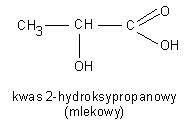 3. kwas jabłkowy 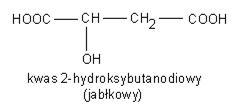 4. kwas winowy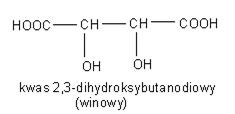 5. kwas salicylowy					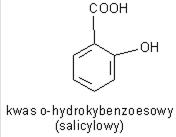 Właściwości chemiczne i otrzymywanieKwas mlekowy otrzymuje się syntetycznie przez chlorowanie kwasu propanowego, a następnie podstawienie atomu chloru grupą hydroksylową: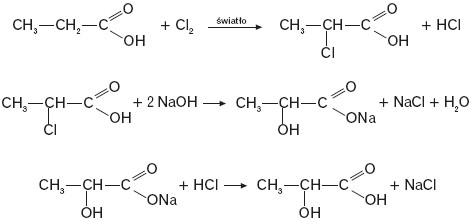 Reakcje charakterystyczne dla których grupa–OH znajduje się w ściśle określonym miejscu w łańcuchu węglowodorowym:α-hydroksykwasy– dwie cząsteczki reagują ze sobą, tworząc w odpowiednich warunkach laktyd, np.: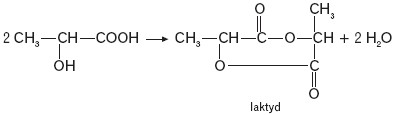 b) β-hydroksykwasy łatwo ulegają odwodnieniu – eliminacja cząsteczki wody prowadzi do powstania α,β-nienasyconego kwasu, np.: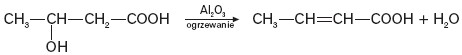 γ-hydroksykwasy ulegają wewnątrzcząsteczkowej estryfikacji – tracą samorzutnie wodę, tworząc trwałe zawierające pięcio- i sześcioczłonowe pierścienie wewnętrzne estry zwane laktonami, np.: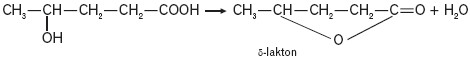 laktony pod wpływem zasady tworzą sole odpowiedniego hydroksykwasuIzomery optyczne kwasu mlekowego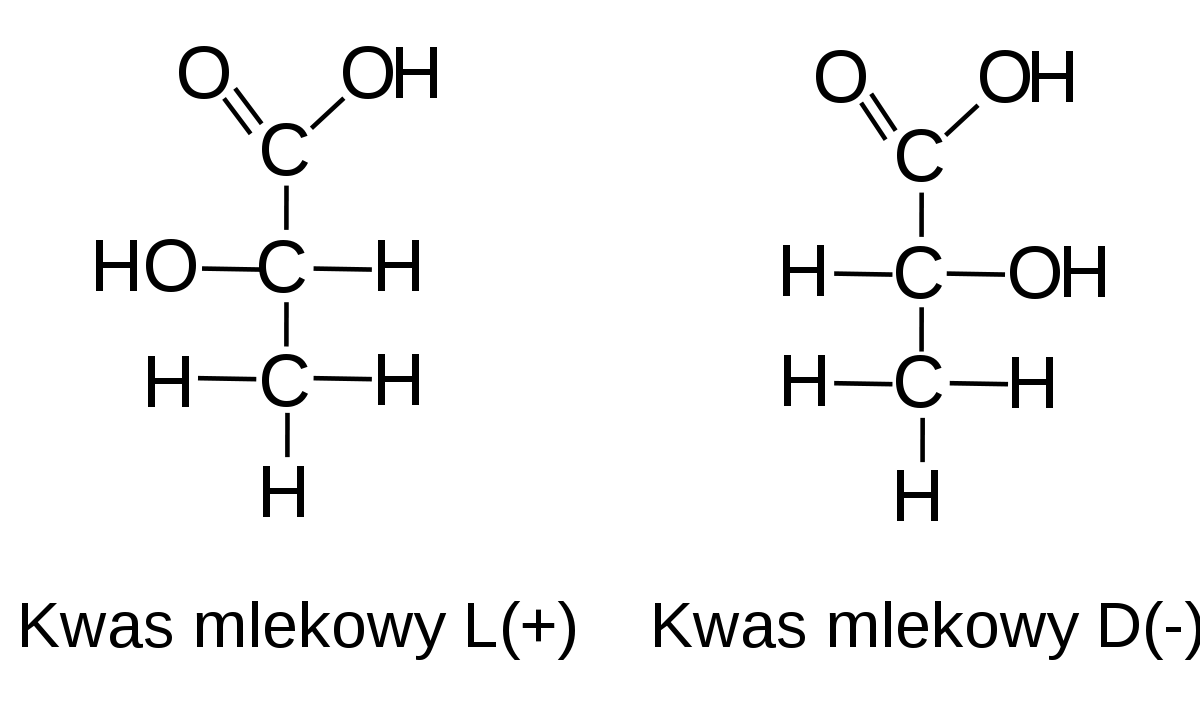 Izomery optyczne kwasu winowegoReakcja otrzymywania kwasu acetylosalicylowego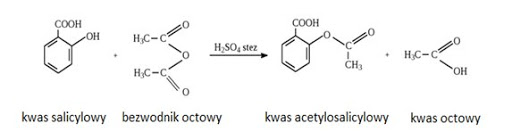 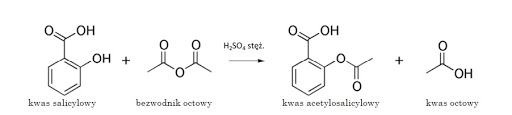 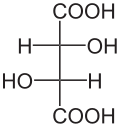 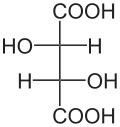 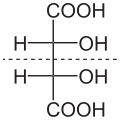 kwas L(+)-winowy
kwas D(–)-winowykwas mezo-winowy
